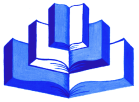 Департамент культуры, спорта и молодежной политикиадминистрации города Нижнего НовгородаМУНИЦИПАЛЬНОЕ КАЗЕННОЕ УЧРЕЖДЕНИЕ КУЛЬТУРЫ«ЦЕНТРАЛИЗОВАННАЯ БИБЛИОТЕЧНАЯ СИСТЕМА»КАНАВИНСКОГО РАЙОНАСборник материалов по итогам читательской конференции по творчеству  В.А. Шамшурина в Центральной районной библиотеке им. Ф.М. Достоевского Нижний Новгород2012Содержание:ПОЛОЖЕНИЕо проведении читательской конференции по творчеству В. А. Шамшурина «Суд истории на страницах книг» Читательская конференция: «Суд истории на страницах книг» посвящается 400-летию Нижегородского ополчения 1612 года и 200-летию Отечественной войны 1812 года.Организаторы: МКУК ЦБС Канавинского района при поддержке Администрации Канавинского района.Участники: молодежь, учителя, библиотекари, читатели библиотек Канавинского района, обслуживающих взрослое население. Приглашаются все, кто читает книги об истории России, все, кто читает книги нашего земляка Валерия Анатольевича Шамшурина и хочет поделиться своими мнениями и впечатлениями. Цели: Объединение читателей разных поколений в процессе активного чтения художественной литературы по истории России.Развитие творческих и коммуникативных (ораторских) способностей в ходе обсуждений и размышлений о концепциях, взглядах, проблемах отраженных в исторической литературе.Задачи: Осветить новые подходы к осмыслению истории России, событий 400-летней и 200-летней давности, их взаимосвязи с современной историей. Раскрыть нравственно – гуманистическую проблематику произведений В.А. Шамшурина.Рассмотреть художественные особенности произведений В.А. Шамшурина.Выявить наиболее интересные произведения литературы о Смутном времени и Отечественной войне 1812 года.Организация конференцииКонференция проходит в два этапа:Подготовительный. Библиотеки-филиалы проводят анкетирование, приглашают участников, готовят творческие работы, помогают читателям подготовить вопросы для обсуждения. 15 августа – 15 октября 2012 г.Конференция на базе ЦБ им. Ф.М. Достоевского:Встреча с писателем В.А. Шамшуриным.Обзор творчества В.А. Шамшурина.Анализ анкет «2012 год – Год истории» (см. Приложение 1).Выступление контрагентов с противоположной оценкой альтернативной истории в произведениях В.А. Шамшурина.Выступления оппонентов.Подведение итогов. Выступление В.А. Шамшурина.Последняя декада октября 2012 г.Отражение хода подготовки и проведения конференции на сайте ЦБС и в СМИ. 15 августа – 10 декабря. 2012 г.Условия участияУчастники читательской конференции представляют творческую работу в любом из предложенных жанров: исследование жизни и творчества писателя; отзыв;эссе;рецензия;буктрейлер;электронная презентация;иллюстрации к произведениям В.А. Шамшурина;сценарий мероприятия, посвященного творчеству В.А. Шамшурина и другое.Требования к работе:объективный анализ и собственная оценка выбранного произведения в единстве его содержания, формы и рассматриваемой темы;сравнение произведения В.А. Шамшурина с другими историческими произведениями; использование литературно-критических материалов, посвященных теме.Примерные темы для докладов и сообщенийНазвания тем докладов и сообщений носят обобщающий характер, но в них обязательно должны быть использованы произведения В.А. Шамшурина. Необходимо показать, как эти темы воплотились на страницах его книг. Приветствуется использование и сравнение с другими книгами по теме. Приветствуются самостоятельно определенные темы сообщений и отзывовРусский характер: мифы и реальность, сила и слабость. Типажи, характеры, достоверность героев В.А. Шамшурина.Роль личности в истории: за и против! Цели, мотивы участия разных людей, в том числе исторических личностей, в событиях, отраженных в исторической литературе и в книгах В.А. Шамшурина. Исторические катаклизмы: социальный разрез! Толпа и соборность, вольность и государственность: в чем разница и историческая значимость? Родной язык как инструмент исторической живописи в произведениях В.А. Шамшурина. Требования к оформлению творческих работУчастники читательской Конференции заполняют анкету-представление (см. Приложение 2). Объём творческих работ не более 8 страниц, в формате Word, набранных 14 шрифтом Times New Roman через одинарный интервал. Текст работы представляется в электронном и печатном виде. Рисунки, электронные презентации должны быть выполнены в формате jpg размером не более 300 кбайт. Иллюстрации могут быть выполнены в любой технике (тушь, гуашь, акварель, компьютерная графика и т.д.) на бумаге формата А4 (альбомный лист). Все поступившие работы будут представлены на сайте Канавинской ЦБС. Наиболее активные участники конференции будут отмечены дипломами и подарками и приглашены для участия в областной заочной читательской конференции «Недаром помнит вся Россия…»Заявки на участие в конференции принимаются:В любой библиотеке Канавинского района В отделе методической работы и маркетинга:телефон: 8(831) 248-54-74, е-mail: metod-kancbs@yandex.ru На сайте - http://book-hall.ru Сценарий  конференции  «Суд истории на страницах книг»Кадр 1.  Начало.Выставки: книг В.А. Шамшурина и книг  о Смутном времени. На экране:  заставка   конференции. Стулья для участников расположены полукругом. На одном крыле полукруга  за столом располагается один из ведущих и В.А. Шамшурин. На другом крыле  - второй ведущий, директор и зам. директора. Музыкальная заставка.Кадр 2. Внимание на экран . 400 лет Нижегородскому ополчению.Директор: Сегодня мы проводим читательскую конференцию, посвященную 400-летию Нижегородского ополчения. У нас в гостях    писатель  Валерий Анатольевич  Шамшурин. Его творчество позволяет нам заглянуть в то далекое прошлое, о котором мы сегодня будем говорить. Ведущие конференции: Андрей КузечкинГалина Михайловна ПальгуеваИм я и передаю бразды правления.Кузечкин: Нужно ли знать историю своей страны? Большинство людей согласны с тем, что   знать нужно.   Потому что история идет по кругу и нужно быть готовым к ее  повторениям. Пальгуева: С другой стороны, история не знает сослагательного наклонения.  Что произошло – то произошло.  Но вот в чем парадокс: прошлое остается неизменным, а история постоянно меняется.  Меняется наш угол зрения на прошлое.   Каждое поколение пишет свою историю, а каждый историк пишет, прежде всего, для своих современников. Вопрос в том – какую историю нужно знать нам, живущим в ХХI веке?   К:   Существуют дошедшие до нас документы, свидетельства очевидцев событий, артефакты – все это изучает наука – история и   разъясняет нам – потомкам. П:   Но насколько точна эта наука – история? Не является ли она всего лишь личной и сугубо субъективной интерпретацией людей, называющих себя историками?Кадр  3.  Внимание  на экран: противоречия историиНаверное, могло бы случиться так, что в  тот или иной  далёкий год всё произошло по-другому.  Например, русские земли захватила Византия, немецкие рыцари победили Александра Невского и захватили северные русские земли, поляки остались  в Москве и посадили на русский трон своего царя, декабристы победили и установили в России республику?К: Серьезные ученые историки скажут, что это досужие вопросы, и будут правы! С другой стороны - альтернативная история, отличная от официальной и академической, существует давно. К ней можно относиться по-разному, но, наверное, не стоит от нее отмахиваться? П:  Во время подготовки нашей конференции мы провели опрос среди наших читателей и посетителей сайта. О результатах опроса нам расскажет Марина Анатольевна  Вашаткина.Кадр 4. Внимание на экран: Итоги голосования. Анализ анкет. Сообщение М.А. Вашаткиной.К:  В нашей стране  альтернативная история  начала бурно развиваться, когда были сняты идеологические цепи со всего, что было ими опутано, в том числе и с науки истории.  Появилась альтернативная история и на страницах художественных произведений.Кадр 5. Внимание на экран.  Альтернативная история. Сообщение А.С. Кузечкина. Кадр 6.  Внимание на экран. История на страницах книгП:    Историю можно назвать сплетницей: то так ее напишут, то по-другому, то снова перепишут.К:  А можно назвать  полем для дискуссии.   П:  Да, но не каждый из нас владеет научным инструментом для глубокого познания истории, тем более  для дискуссии.К:  В таком случае стоит вспомнить, что еще для древних греков и римлян история была разновидностью художественной литературы, поводом для красноречия. С течением времени значение слова «история» отклонилось от первоначального. Под историей стали понимать не рассказ о событиях, а сами события.П: И сегодня мы можем  видеть  рассказ  о событиях прошлого на страницах книг  художественных произведений. В этом случае суждения  об истории, суд истории предстает наиболее ярко и, по крайней мере, доступно для любого, умеющего читать. К:   Мы пригласили в библиотеку всех, кто  читает книги  об истории России, тех, кто читает книги нашего земляка Валерия Анатольевича Шамшурина.  Все, кто  хочет поделиться своими  мнениями и впечатлениями сможет сделать это на нашей читательской  конференции «Суд истории на страницах книг» Кадр 7.  Внимание на экран. Цель конференции. К.:  Поскольку мы полагаем, что имеет право на существование любая, в том числе альтернативная, точка зрения, все они вполне могут сегодня прозвучать. Но  – главное для нас не столько сами по себе исторические события, сколько  их исследование в произведениях Валерия Анатольевича Шамшурина.  Именно поэтому ему  будет предоставлено право третейского судьи и главного комментатора всех наших обсуждений.П.: Сегодня в библиотеке на читательской конференции присутствуют   читатели всех библиотек  Канавинского района….. Думаю, что каждый желающий высказаться, представится самостоятельно….  А  вот нашего гостя -  Валерия Анатольевича   мы представим чуть более подробно. Кадр 8. Сообщение О.Ф. Першиной.  К:  	Чтобы  не растекаться мыслью по древу, мы сегодня  остановимся в основном на   Смутном времени 1612 года.  П.   И понятно, почему. В этом году исполняется 400 лет  освобождению Москвы от поляков, и  как раз этот  период исследовал в своих произведениях Валерий Анатольевич. Герой того времени Кузьма Минин – любимый герой писателя.  В первом разделе нашей конференции мы рассмотрим общую картину того, что происходило в те давние времена. К:  Юрий Адрианов в предисловии к изданию трилогии   Шамшурина  о Кузьме Минине 1996 года написал о том, что книга несет урок духовной соборности, который дали нам предки из Смутного времени. Кадр 8. Внимание на экран.П. Однако  Николай Костомаров, общественный деятель, историк, публицист и поэт ХIX века, в своем исследовании «Смутное время Московского государства» описывая время предшествующее Смуте и саму Смуту, обращает внимание на несколько моментов.Крестьяне и посадские были сомкнуты в общинном устройстве. Они не имели практически  никаких дел  непосредственно с государством. Между ними и государством был так называемый МИР, местная община. Всем миром собирали налоги, ремонтировали дороги, несли другие повинности.  Проголосовали на мирском сходе все – каждый в отдельности должен подчиниться.К.  Валерий  Анатольевич  Шамшурин  в своем романе приводит приговор, составленный при выборах  Кузьмы Минина посадским старостой. В нем перечислялись обязанности,  поручения и наказы. «Ведать ему Кузьме Минину в посадском мире всякие дела и во всех мирских делах радеть, а нам, мирским людям, его старосту во всех мирских делах слушать, а не учнем его слушать, и ему нас надлежит к мирскому делу нудить…» П. Вот и нудили, т.е. заставляли. На практике  это означало, что у посадских и крестьян не было права на осознанный личный выбор. Была власть местной общины и   «до царя далеко, до Бога высоко».    Не  было никакого резона спасать государство, т.е. далекую Московскую власть.  Каждый был занят собой и своими делами.  О какой соборности и единении может идти речь?Кадр 10.   Внимание на экран.  Раздел I. Исторические катаклизмы.К:  В романе «Жребий Кузьмы Минина» об этом тоже сказано: «Сменялись цари, грызлись бояре, лаялись у кабаков ярыжки, вскипал и утихомиривался черный люд…!… А Кузьма знай себе присовокуплял алтын к алтыну, полушку к полушке…  Мнилось : до смертного часа хватит ему этих беспрестанных хлопот о своем промысле и своем доме,  и чем  больше он наживет, тем спокойнее будет у него на душе…А вот душа-то оказалась как взаперти… Чего ей надобно, чего взыскует она и никак не обрящет»? 	Так может быть именно душа  – основа для единения!?Кадр 11. Внимание на экран.  У каждого своя правда.П:   Крестьяне хотели вернуть «Юрьев день»,  бояре – право своевольно наживаться и командовать царями…У служивых дворян были свои причины для недовольства.  Смута – это толпа всем и всегда недовольных. Она бывает временно спаянной этим чувством недовольства. Но у каждого в толпе свои интересы.Эта толпа легко пристает к любому  предводителю, надеясь  при нем достичь своих корыстных целей.  И никакого единения в1612 году быть не могло. Нет его и в наше время.  Итоги опроса, проведенного Всероссийским центром изучения общественного мнения (ВЦИОМ) 27-28 октября 2012 года, свидетельствуют о том, что   более половины россиян (56%) не ощущают себя единой нацией.К:   Мы сегодня попробуем, используя художественные произведения, в частности романы Шамшурина, рассмотреть  вопрос: Что такое толпа и соборность, вольница и государственность:  что в них общего, в чем разница и  в чем - историческая значимость? В чем значимость и величие победы над поляками и прекращение Смуты? П:  Исторические  события  становятся  Великими тогда, когда они открывают новую страницу в истории, что-то меняют коренным образом. В этом смысле  победа над поляками никакого исторического  значения не имеет. Вместо Рюриковичей на русском престоле сели Романовы, но ни в политическом, ни в общественно–социальном, ни в экономическом плане  в России ничего не изменилось.  А, между прочим, Дмитрий I предполагал провести весьма серьезные экономические и политические реформы: отмену крепостного права, демократическую республику…   И если бы толпа   москвичей, которую искусно разъярил Василий Шуйский, не растерзала его … все могло бы быть по-другому.  К.: 	Мне бы хотелось    обратиться к аудитории. Может ли кто-то из участников конференции высказаться по этим вопросам? Как вы думаете, было на самом деле единение всего народа или не было в период Смуты 1612 года.	Действительно оно было добровольным, осознанным или это результат применения, говоря современным языком,  административного ресурса? 	Было единство или не было?Участники высказываются и голосуют.П.: Валерий Анатольевич!  Как Вы ответите на  вопрос о единении и единстве русского народа? О соборности и толпе?В чем же  историческое значение изгнания поляков из Москвы?  В чем подвиг или  трагедия русского народа?Слово ШамшуринуК .	Еще несколько вопросов Валерию Анатольевичу. История как наука – это изучение, исследование различных источников: рукописей, официальных документов, предметов  быта и т.д…  Чем Вы руководствуетесь  при написании художественных произведений на историческую тему? Не секрет, что  историческая беллетристика частенько  грешит против истины, а то и искажает исторические факты.  П.	 Валерий Анатольевич, писатель вправе отступать от точных фактов? Может  ли он излагать свой особый  взгляд по поводу тех или иных событий?  Как Вы относитесь к  альтернативной истории, с разговора о которой мы начали конференцию. Что для Вас является основным при работе над произведениями? Еще вопросы  из зала к Валерию Анатольевичу?Кадр 12. Внимание на экран. Раздел 2. Роль личности. К.   Имя музы истории - Клио   произошло от греческого слова «прославляю». И действительно, первые  летописи, хроники   посвящались, в основном, прославлению правителей.  Вероятно,  отсюда и берет свое начало вопрос о роли личности в истории. Как правило,  подразумевается, что эта личность великая, известная, заметная: правитель, полководец, вождь, герой.  Предполагается, что такая личность способна изменить ход исторических событий.П:  Однако, кажется, у Шекспира кто-то говорит, что история это глупая сказка, пересказанная кем-то пьяным. Как этот пьяный  может что-то сотворить или изменить  ход истории? А  Лев Николаевич  Толстой, устами  Кутузова в «Войне и мире» вообще отрицает какое бы то ни было значение какой бы то ни было личности в военных сражениях. К:    Разумеется, произведения художественной литературы, являясь по сути своей человековедческими, т.е. изучающими человека не могут не затронуть  вопрос о личности в истории.  П.: Вопрос тут в другом:  имеется ли разница в том, как изображается или характеризуется  личность в научной и художественной литературе?  Кадр 13. Внимание на экран. Пожарский у Костомарова.К:  У Валерия Анатольевича тоже есть этот эпизод. Но Пожарский и его мать предстают в нем в совсем ином свете.  Вероятно, ученый  Костомаров описывал  ситуацию,  руководствуясь документальными источниками,  и судил о ней просто по тексту соответствующей грамоты, написанной по общепртнятым или официальным канонам того времени.. А писатель Шамшурин пытался понять внутренние мотивы  поступков, опираясь на свои представления о личности  участников этой ситуации. П.:    Изображение личности в художественной литературе, будь то реальная историческая персона или вымышленный персонаж, должно быть, прежде всего, живым. То есть таким, чьи поступки и мотивы этих поступков понятны и объяснимы с житейской точки зрения.   Что думают по этому поводу наши читатели?   Кадр 14. Внимание на экран. Пирамида.П:  Рассуждения на тему роли личности и народа в истории достаточно часто сводятся к построению некоей пирамиды.  На фундамент масс  возводится этаж партий, над ним возносят постоянно сужающиеся постройки для руководителей разных рангов, а там, глядишь, готова площадка для единственного вождя. Но куда он, вознесенный на верх пирамиды, способен   повести массы? За собой невозможно, ибо все под ним. Да и как он может вести, если его несут другие, те, кто остался под ним. Остается одно - попытаться сверху указать путь и надеяться, что массы пойдут и понесут вождя в соответствии с его указующим перстом. Так бывает, если он угадал желания и интересы народа. Но именно угадал, ибо увидеть невозможно, когда он отделен от народного фундамента перекрытиями многих этажей, иерархическими структурами.К:   Что же, давайте снова обратимся к участникам конференции. Роль личности в истории.  За – она велика и  решает все.  Против – она зависима от  воли масс. Высказываемся и голосуем. К:  Валерий Анатольевич, Вам слово как третейскому судье и эксперту. Ваши  произведения  густо населены  известными  историческими личностями и вымышленными  представителями разных слоев населения.  Как Вы  «распределяли» между ними их роли в  исторических событиях? Что Вам, как писателю, хотелось показать в каждом из героев ваших романов? Слово ШамшуринуКадр 15 . Внимание на экран. Русский характерП :  "Поскребите" русского, и вы скоро обнаружите в нем татарина …. или романтика…или пьяницу … или страдающую   душу… или мечту о халяве…или долготерпение… или лентяя… Существует ли  русский характер? Какой он? Миф это или реальность? Что в нем преобладает сила или слабость?   	К.:  Средние века, а XVII век – это еще средние века, не отличались гуманностью. И научные работы, и художественные произведения, в том числе книги Шамшурина, показывают жестокость нравов того времени. И поляки и русские совершали множество злодеяний, убийств, грабежей. Кадр 16. Внимание на экран. Изгнание поляков. П: Но вот один эпизод, по которому можно судить о русском характере. После победы ополчения, из Кремля стали выходить пленные поляки и бояре, служившие им. Какова реакция множества народа, столпившегося у кремлевских ворот? Конечно, проклятия, ненависть, призывы к отмщению, к поголовному истреблению тех,  кто стал причиной неисчислимых бедствий и человеческих жертв. Ну и, конечно, желание пограбить, отнять вместе с жизнью и пожитки и богатство… Но тут на пути толпы встали нижегородские ратники во главе с Мининым, заслонив собой пленных и не допустив мародерства.  Это остудило горячие головы… и уже стали слышны жалостливые всхлипы, сострадательные возгласы, что, мол, им и так досталось в осаде, хлебнули лиха… Вот это момент зарождения гуманизма и проявления великодушия русского человека. В этом – его противоречивость и величие.  К: Как вы думаете, существует ли особый, непохожий ни на кого русский характер, на котором держится нация, русская земля? Высказываемся и голосуем. П: Валерий Анатольевич, кто из Ваших героев Вам роднее? В ком из них заложена вся сущность русского характера? Или, может быть,  наоборот: все вместе ваши герои, кто в большей, кто в меньшей степени выражают основные черты нашего характера? Слово Шамшурину.	Кадр 17. Внимание на экран. III раздел.  Язык.П:    Есть еще один момент, о котором мы поговорим на читательской конференции. Создание исторической художественной литературы имеет свою специфику, свои особенности и законы. Каковы они?Что в них главное: сюжет, писательское мастерство, знание истории, лексика, детали, социальные перипетии, семейные и любовные драмы на фоне исторических событий, характеры героев истории и характеры этих же героев в исторической художественной литературе. О том,  как решает эти вопросы Валерий Анатольевич, мы узнаем из сообщения Г.М. Пальгуевой. Отзыв Г.М. Пальгуевой.К:   В русской литературе исторический роман долгое время служил делу просвещения. Он обязан был содержать  подлинные исторические  факты.   А, между тем, тот же Дюма, что называется, выковыривал изюм из исторической булки, не очень-то придерживаясь исторической правды. И читать об истории Франции в его изложении гораздо интереснее. П: А зачем он вообще нужен, исторический роман? Зачем обыкновенному гражданину   знать какую-то там давнюю историю? Ведь для развлечения можно и детектив почитать из современной жизни, любовный роман или фантастику.  К:  Ваше право, уважаемые читатели, выбирать для чтения исторические художественные произведения, которые вам больше по душе и по разуму. А мне хотелось бы попросить вас высказаться, что вам больше по душе: историческая точность или художественный вымысел?Высказываемся и голосуем.П: Перефразируя Марину Цветаеву, литературу можно назвать «очевидцем всех времён истории». Но спрос на "историю" в современной России весьма своеобразен. С одной стороны, это желание убедиться в величии собственного прошлого, с другой, наоборот, уничижение, которое паче всякой гордости. Обе тенденции яростно сосуществуют и параллельно развиваются со времен перестройки, и бурный этот процесс породил любопытные внутрижанровые течения. К:  Валерий Анатольевич, а что Вы ставите во главу угла в своих произведениях? Что для Вас важнее: сюжет, писательское мастерство, система художественных образов,  знание истории. Или можно поставить вопрос по-другому: в каких пропорциях все это должно соединяться, чтобы получилась исторически правдивое и при этом художественно выразительное произведение? Слово Шамшурину.  Кадр 18. Внимание на экран. Заключение. Памятник Минину и Пожарскому в Нижнем.П: Об истории России бытуют разные мнения.  Например, всё, что было сделано в России, на самом деле лишь тупое подражание Европе.   Всё: архитектура, искусство, наука, образование, мода, язык, манеры. Петр I, как ворона, "летая" по всяким  Голландиям, просто собирал всё, что "блестело" и                                                                                                                                                                                                                                                                      привлекало к себе внимание, и, образно говоря, переносил всё это в родную почву. 	К:  А что в этом такого уж плохого. В наше время китайцы совершенно открыто занимаются тем же самым. Да и в целом на новом информационном этапе развития человечества происходит постоянное взаимопроникновение всего, созданного человеком. И всегда так было. Если у одного народа появился флот, он появится и у другого. П:  Думаю, что флот появился бы в России независимо от того, кто был у власти, Петр или кто-то другой.  Просто пришло время. Правда, это лишь догадка, проверить которую уже не получится. Так же как не получится проверить и то, могло ли быть лучше/хуже, если бы вместо  Годунова остался Шуйский или вместо него – Лжедмитрий?    	К:  История не учит, а проучивает за незнание и невежество. История не учит, она скорее воспитывает человека думающего и свободного в своих суждениях, способного отличить правду от пропаганды и внушаемой идеологии. По факту она формирует ментальность общества, а значит, нужна для понимания своей собственной личности."Всё в руках Господа, и только История ускользнула из-под Его контроля" (Збигнев Ежина).  Для многих людей среднего уровня образования и мышления художественная историческая литература бывает более убедительна, чем  научные исторические книги и статьи. Поэтому  в России исторический русский роман всегда  служил прекрасным дополнением к учебнику истории. Это возлагает особую ответственность на писателя. П.   Нам повезло, что у нас есть Валерий Анатольевич Шамшурин.  Его романы, как истинно художественные произведения -  человековедческие и душеведческие. В них  роль личности в истории не во внешнем влиянии на события, а в той внутренней нравственной силе, которая проявляется, или не проявляется, у любого человека: правителя или человека обыкновенного. В совокупности (купно за едино) такие личности и составляют ядро нации, народа, страны, ее прошлого, настоящего и будущего. Они-то и движут историю. Спасибо Валерию Анатольевичу. И ему же заключительное слово.Вашаткина Марина АнатольевнаГлавный библиотекарь сектора маркетинга отдела методической работы и маркетинга ЦРБ им. Ф.М. ДостоевскогоРезультаты анкетирования«2012 – год Истории»Летом 2012 г. в библиотеках Канавинского района проходило анкетирование «2012 – год Истории».В нем приняли участие читатели взрослых библиотек.Общее количество участников – 55 человек.Возраст – от 15 до 82 лет.89 % опрошенных ответили, что любят читать исторические книги. Среди любимых авторов – конечно же, классики: Лев Толстой и его эпопея «Война и мир», Алексей Толстой «Петр I», П.И. Мельников-Печерский «В лесах», Генрик Сенкевич «Камо грядеши», Рафаэлло Джованьоли «Спартак», Иван Лажечников «Ледяной дом», романы В. Пикуля, А. Солженицына, Э. Радзинского, многие произведения о Великой Отечественной войне.С творчеством Валерия Анатольевича Шамшурина знакома почти половина опрошенных (27 человек, 49%), это читатели в возрасте 50-70 лет.Любимые книги – «Жребий Кузьмы Минина», «Два императора», «Набат над Волгой», «Сталинский сокол».Вот какие отзывы оставили читатели о книгах Валерия Анатольевича:«Шамшурин знает историю родного края, потому и пишет интересно».«Эти книги помогали мне узнавать историю родного города».«Читала роман «Сталинский сокол» о нашем земляке Чкалове, очень интересно и правдиво. Люди должны знать своих героев и чтить их мужество. Спасибо Шамшурину за такие книги».«Книги замечательные у Шамшурина, мне нравится его трилогия о походе Минина и Пожарского». «Валерий Анатольевич Шамшурин вносит весомый вклад в развитие региональной истории и краеведения».Читатели поделились своим видением альтернативной истории. Все респонденты сошлись на том, что история должна быть достоверной. Читателям интересно узнавать новые достоверные факты, узнавать реальную историю нашей страны. Если автор не располагает документальными материалами, раскрывающими те или иные тайны истории, то не стоит браться за переделывание истории. Читателей раздражают современные авторы, которые не только переделывают историю на свой лад, но и относятся негативно к советской истории, трактуют исторические события со своей точки зрения.  Вопрос о «переделывании» советской истории очень болезненно воспринимается людьми старшего поколения. Так, читательница 72 лет пишет, что историю переделывать преступно, и предлагает за подобные литературные эксперименты привлекать к ответственности.АНКЕТАУважаемый читатель!Приглашаем Вас принять участие в исследовании «2012 – год Истории».   1. Любите ли Вы читать книги по истории? Назовите наиболее запомнившиеся. _________________________________________________________________________________________________________________________________________________________________________________________________________2. Знакомы ли Вам книги Валерия Анатольевича Шамшурина? Напишите Ваше мнение о них._________________________________________________________________________________________________________________________________________________________________________________________________________ 3. Как Вы относитесь к «альтернативной истории»? Нужно ли историю переделывать?_________________________________________________________________________________________________________________________________________________________________________________________________________ ФИО  _______________________________________________________Ваш возраст: _________Спасибо!Кузечкин Андрей СергеевичБиблиотекарь 1 категории сектора методической работы отдела методической работы и маркетинга ЦРБ им. Ф.М. ДостоевскогоАльтернативная историяСогласно принятому определению, альтернати́вная исто́рия  — жанр фантастики, посвящённый изображению реальности, которая могла бы быть, если бы история в один из своих переломных моментов (точек бифуркации, или точек развилки) пошла по другому пути. К этому жанру примыкает альтернативная география, которая предполагает иное развитие истории, исходя из допущения, что у Земли другая география. Нужно подчеркнуть, что нас интересуют не всевозможные фальсификации истории или новомодные исторические теории в стиле небезызвестного академика Фоменко, а альтернативная история как жанр фантастики, когда «альтернативность», выдуманность заведомо известна. По сути дела, литература такого жанра отвечает на тот же самый вопрос, что и фантастика других направлений: «А что было бы, если?..» С той разницей, что если у научной фантастики вектор направлен, как правило, в будущее, то у альтернативной истории, как нетрудно догадаться – в прошлое.Основоположником жанра альтернативной истории считается римский историк Тит Ливий (I век до н.э.), описавший возможную историю противостояния Рима и империи Александра Македонского, предположив, что Македонский не умер в 33 года, а продолжил жить и править своей империей. Задумайтесь: уже в те времена людям было интересно альтернативное развитие истории. Но справедливости ради нужно сказать, что до конца XIX века жанр был малоразвит. Можно, например, назвать рыцарский роман «Тирант Белый» Жуанота Мартуреля (1490 г.), посвящённый потере Константинополя. Этот крупный торговый город долгое время был частью христианской цивилизации, пока в 1453 году его не захватили турки. В романе «Тирант Белый» главный герой приходит на помощь осажденному городу и спасает его от сарацин.Следующей значимой работой в жанре альтернативной истории можно назвать книгу Луи Жофруа «Наполеон и завоевание мира» (1836 г.). В книге рассказывается, как Наполеон завоевал Россию в 1812 году, Англию – в 1814, а затем стал правителем всей Земли. Под мудрым руководством Наполеона цивилизация достигла небывалого расцвета. Среди научных открытий и технических достижений объединённой Земли – дирижабли, работающие на электричестве, управление погодой, чудесные лекарства, пишущие машинки (названные в книге «пишущими пианино»), опреснение воды в Мировом океане и даже открытие новой планеты – Вулкан. Как видим, альтернативная история в этом романе тесно переплетается с жанром утопии, как и в следующем большом романе в жанре альтернативной истории – «Аристопии» Кастелло Холфорда (1895 г.). Сюжет таков: первые европейские поселенцы в Америке обнаружили гору из чистого золота и потратили найденные богатства на то, чтобы создать идеальное государство по образцу известной книги Томаса Мора.В XX веке жанр расцвёл буйным цветом, это было связано с развитием массовой литературы в мягкой обложке. Хотя и среди массового чтива можно найти шедевр. Один из подвидов альтернативной истории – сюжет, когда история меняется не сама по себе, а под воздействием пришельца из будущего. Роман Спрэга дэ Кампа «Да не опустится тьма!» (1939 г.) эксплуатирует именно такой сюжет. Человек из XX века попадает в древний Рим и пытается сделать всё, чтобы не наступил упадок Культуры, известный как Тёмные века или Средневековье. Он начинает выпускать в Риме газету, «изобретает» телеграф, электричество, устраивает демократические выборы, а когда понимает, что проигрывает выборы, использует нечестные приёмы из XX века. Книга написана в юмористическом ключе и очень легко читается. Сам сюжет о пришельцах из будущего (или «попаданцах», на жаргоне фанатов) эксплуатируется в массовой литературе до сих пор.Пожалуй, самый распространенный сюжет в современной альтернативной истории – победа стран Оси во Второй Мировой войне. Одно из самых заметных произведений на эту тему – «Человек в высоком замке» Филиппа К. Дика. В 1963 году книга удостоена премии «Хьюго» за лучший роман года. Роман стал первым произведением в этом жанре, получившим столь престижную награду, что привлекло значительный интерес к творчеству Дика в частности и альтернативно-историческому направлению фантастики в целом. Но Филипп Дик известен прежде всего различными экспериментами с реальностью: на страницах его книг герои зачастую ищут ответ на вопрос, насколько реален окружающий их мир и реален ли вообще. Персонажи «Человека в высоком замке» живут в Америке, захваченной и поделённой между собой нацистской Германией и милитаристской Японией. К концу романа они приходят к выводу, что страны Оси не могли победить во Второй Мировой, а значит, реальность, в которой живут герои – иллюзия. Стоит отметить, что самые лучшие и самые известные произведения в жанре альтернативной истории чаще всего не являются альтернативной историей в чистом виде. Альтернативная реальность выступает лишь как фон – например, для политической сатиры.Один из примеров – роман Владимира Набокова «Ада» - (1969 г.). Само действие происходит не на Земле, а на Анти-Терре (антиподе-аналоге Земли), где ходят слухи о существовании Терры. Все страны находятся не там, где на Земле («Терре»), а электричество запрещено, даже называть его следует: «алабырь». Телефон работает на воде, поэтому говорят «К воде», что по-французски что-то вроде «Алло».На планете руководят англоязычные нации: восточным полушарием — Британская империя, западным — некая Эстотия, синтез России и США. Правка к роману от самого автора говорит, что Эстотия сделана по легендам об Эстотии-Эстотиландии, где живут очень умные люди, а сама она находится на полуострове Лабрадор. Часть территории, в действительности принадлежавшей СССР, занята Золотой Ордой, которая отделена от остального мира «Золотым занавесом» (аллюзия к «железному занавесу»). Население Золотой Орды — татары, её союзник — Китай. Русско-англо-саксонский мир ведёт против неё так называемую «Вторую крымскую войну».Сатирическим по сути произведением является «Остров Крым» — фантастический роман Василия Аксёнова. Написан в 1979 году, издан после переезда автора в США в . Основное допущение романа — полуостров Крым здесь является полноценным островом в бассейне Чёрного моря. Эта вроде бы маловажная деталь играет существенную роль в истории Гражданской войны в России, привнося тот самый элемент «альтернативной истории» и являя собой роль ее катализатора. После Гражданской войны на острове укрепилась Белая армия, Крым превратился в миниатюрную версию России, какой она могла бы быть, не произойди Октябрьской революции. (Параллель из реальной истории: Китайская Народная республика и Тайвань.) В наше время жанр альтернативной истории – один из самых распространённых в фантастике. В этом направлении работали многие известные российские и зарубежные фантасты:- Пол Андерсон — цикл «Патруль времени»;- Кир Булычёв — цикл произведений «Река Хронос»;- Александр Бушков — роман «Стражи» из цикла «Мамонты»;- Гарри Гаррисон — роман «Трансатлантический туннель! Ура!»;- Сергей Лукьяненко – дилогия «Искатели неба».К жанру альтернативной истории обращаются и серьёзные авторы. Например, скандально известный концептуалист Владимир Сорокин, написавший роман «Голубое сало» (1999 г.). Сюжет произведения вращается вокруг так называемого «голубого сала» — вещества уникальной структуры, которое вырабатывают клоны русских писателей. Действие романа разворачивается в двух временных пластах — второй половине XXI века (в Сибири и Москве будущего) и в альтернативном 1954 году, где Сталин (ещё живой) и Гитлер поделили между собой Европу. Альтернативная история оказывается фоном для литературно-стилистических экспериментов Сорокина.В настоящее время жанр альтернативной истории продолжает жить полноценной жизнью и активно развиваться.Першина Ольга ФедоровнаГлавный библиотекарь сектора ОИФ  отдела комплектования и обработки литературыОбзор книг В.А. Шамшурина из фондов Канавинской ЦБСВалерий Анатольевич Шамшурин родился в семье железнодорожника в 1939 году. Биография нашего замечательного нижегородского писателя полна интересными фактами творческой деятельности. Начинал как поэт, после обратился к прозе. Его удивительные книги имеют успех благодаря поэтическому мастерству автора.Любовь Валерия Анатольевича Шамшурина к нижегородскому краю, к истории русской земли заслуживает уважения и признания читателей.Шамшурин В.А. Собрание сочинений : в 4 т. Т. 1 / Валерий Анатольевич Шамшурин. - Н. Новгород : Дятловы горы, 2008. – 432 с.Роман «Алтарь Отечества»Одно из достоинств романа заключается в том, что автор впервые в русской литературе показал процесс зарождения, становления и развития ополченской идеи в сознании Козьмы Минина. Мы увидим первое проявление этой идеи в конкретных поступках героя. Потом она окрепнет и разовьется, когда Минин окажется в нижегородском отряде первого земского ополчения, дойдет с ним до Москвы, вернется в Нижний Новгород и поднимет земляков на защиту Москвы и Отечества. И мининский набатный зов разнесется не только над Волгой, но и надо всей Русью.Надо отдать должное нашим предкам-нижегородцам, современникам Минина, прежде всего посадским людям. Они поняли своего земского старосту, приняли его правду.Эта историческая эпопея Валерия Шамшурина является сейчас самым крупным и значительным художественным произведением о Минине и Пожарском. Она правдива, глубока, современна, написана выразительным языком. В ней много значимых подробностей и сюжетных линий, которые создают объемность эпохи, дают читателю полную возможность оценить значение подвига земского старосты, человека из народа, ставшего героем на века.Шамшурин В.А. Собрание сочинений : в 4 т. Т. 4 / Валерий Анатольевич Шамшурин. - Н. Новгород : Дятловы горы, 2008. – 416 с. Роман «Сталинский сокол» Эпиграф к роману:В жизни существуют две трагедии. Одна - когда вы не можете добиться того, что желаете всем сердцем. Вторая - когда добьетесь этого.Джордж Бернард Шоу Крылатое имя ЧКАЛОВ не теряет своей подъемной силы. Вызывая восхищение сверхчеловеческими перелетами, он более всего привлекает к себе дерзновенностью личности. Испытания герою приходится преодолевать не только в небе, но и на земле. Но из любых ситуаций он выходит с честью. Даже погибая, герой остается героем.Герой романа Спиридон Матвеевич так говорит:– Знаешь, наш борзописец Алексей Толстой написал в «Правде», что Валерий Павлович бел из богатырской породы русских людей, кто раньше не знал, куда девать силы. Все-то у нас на «породу» уповают. Читывал я про это и в старые годы, и в нынешние. Да, «породы» в русском народе, к вашему сведению, милостивый государь, граф и депутат Верховного Совета Алексей Николаевич, всегда хватало, хоть силушка и впрямь часто не в дело употреблялась, да только в одной ли «породе» соль?.. Сколько ныне вокруг «породистых», а вот никого я не нашел, кто бы мне отважился руку помощи протянуть да перед Сталиным за мою дочь ходатаем стать. А кто я? Не маршал, не академик, не Михаил Шолохов… У одного Валерия Павловича порядочность высшей пробы оказалась. И это я в нем ценю больше его героических перелетов. И в этом он для меня богатырь… Так-то, дорогие стахановцы, ударники и покорители природы!..Шамшурин В.А. Казаковская филигрань / Валерий Анатольевич Шамшурин. - Н. Новгород : Литера, 2008. - 168 с. : ил. - (Народные художественные промыслы Нижегородской области).История русской филиграни насчитывает много веков. Ручное художество самородно, потому что сугубо индивидуально, как музыка, поэзия, живопись, актерская игра.И ничего не бывает так современно, как обретенная красота, завещанная предками для того, чтобы не утратилась любовь к самой жизни, чтобы сохранилось то основное в каждом человеке и народе, в чем заключена и явлена целительная самобытность, делающая мир неистощим и многокрасочным.Умели же селиться наши предки! Стоит Казаково на широком взгорье, как бы оглядывая веселые раздольные просторы, где у горизонта синеют знаменитые муромские леса. В былые времена село считалось муромским, а ныне крепко связало свою судьбу с нижегородской землей, породнившись с ней в 1929 году.    «Создание филиграни – это не только высокое искусство, но и довольно трудоемкий процесс, сложность которого в том, что мастеру-художнику одновременно требуется воодушевление и хладнокровие, быстрота реакции и выдержка, сноровка и скрупулезность. А при всем при этом, непременно, необходим талант, без чего немыслимо никакое творчество.»Филигрань – это прошлое, настоящее и будущее Казакова, его судьба. В конечном счете, дело вовсе не в том, что он кормит многие семьи и не дает зачахнуть селу, а прежде всего в том, что он всенародное достояние, которое не должно зависеть от самовольства скорых на руку временщиков и дельцов.Достояние – это то же, что и достоинство. Жизненная необходимость казаковской филиграни, как и других замечательных, известных миру народных художественных промыслов России, очевидна.Шамшурин В. Мужские слезы : стихи разных лет / В. Шамшурин. - Н. Новгород : Дятловы горы, 2007. - 256 с. Современную поэзию невозможно представить без таких имен, как Михаил Луконин, Федор Сухов, Юрий Адрианов и, конечно же, Валерий Шамшурин. Поэтические работы автора – это лучшие традиции русского стиха, стремление к совершенствованию.  Старый НижнийСамый нежный, самый ближний,
Неизменный, как завет,
Берег детства Старый Нижний,
В окнах - Волга и рассвет.Там шаги на зорьке гулки,
Там сирень сведет с ума...
Немощеные проулки
И с мансардами дома.Но все тише и тише
Шелестят из темноты
Пожелтевшие афиши,
Книг зачитанных листы.Да, уже почти ты книжный,
Мемуарный, отставной –
Двухэтажный Старый Нижний,
Отходящий в мир иной.Но не скрою, в жизни долгой
Мне все более близки
Над раскатистою Волгой
Пароходные свистки.Самый нежный, самый ближний,
Неизменный, как завет,
Вновь ты снишься, Старый Нижний,
В окнах - Волга и рассвет.                                                         2006 Шамшурин В.А. Возвращение в Нижний Новгород : исторические этюды / Валерий Анатольевич Шамшурин. - Н. Новгород : Литера, 2009. - 168 с. : ил. Валерий Анатольевич Шамшурин обращается с удивительными словами к нам, читателям в главе «Живительная связь»: «И вот мы возвращаемся. Возвращаемся к самим себе, к потерянным нами высшим ценностям, что дороже безрассудного обогащения и приобретательства, потому что не захапистая рука, а потребность добра и красоты, любви и щедрости определяет настоящую жизнь. Мы возвращаемся в город, который нам еще предстоить открыть».«Российская, а вместе с ней и нижегородская, история настолько богата удивительными судьбами и деяниями, подвижничеством и великодушием, что каждый шаг по родной земле вызывает в памяти великие имена и поступки. И ощущая животворную связь времен, всякий может легко усвоить нехитрую истину: без прошлого теряют смысл настоящее и будущее».«Нижний Новгород – краса, любовь и гордость наша. Для него не жалко сил, не жалко души. И ценим мы его именно за то, что он такой один на белом свете, неповторим, незаменим для нас, что именно здесь судьба каждого из нас неразрывно соединена с судьбой России, именно отсюда для нас начинается Родина и весь мир…».В преддверии юбилейной даты нижегородского ополчения очень современно звучат замечательные поэтические слова Валерия Анатольевича Шамшурина:Нижегородская земля,
Скажи мне, где твое начало:
У стен ли древнего кремля
Или у волжского причала?Твоей заветной старине
Не быть в забвении глубоком,
И потому откройся мне,
И приведи к своим истокам.Нижегородская земля,
Была пора, когда в печали,
С тобой одну судьбу деля,
Колокола твои молчали.Но вот они запели вновь,
Нам возвращая понемногу
Святую к Родине любовь
И верность отчему порогу. Пальгуева Галина МихайловнаГлавный библиотекарь сектора методической работы отдела методической работы и маркетингаВремя бросать жребий: отзыв на трилогию В.А. Шамшурина «Жребий Кузьмы Минина»Шамшурин В.А. Жребий Кузьмы Минина: Исторический роман. – Нижний Новгород: ГИПП «Нижполиграф», 1996.- 544 с., цвет.ил.4.Время быстротечно? Или изменчиво? Или оно объективно протекает с постоянной скоростью? И только нам, живущим сию секунду, кажется, что мгновения свистят, как пули у виска? Сегодняшнее время нам представляется особенно динамичным. Все изменяется очень быстро. Всего лишь век назад скорость прохождения информации измерялась скоростью гужевого транспорта: на лошадках доставляли до адресата письма, газеты, книги. Потом эта скорость увеличилась до скорости автомобиля, самолета, а в компьютерную эру до скорости элементарных частиц… Сложный вопрос: ход времени меняет человека или человек меняет ход времени?Во всяком случае, обратившись к литературе, мы видим, что скорость жизни в художественных произведениях изменилась. В современных произведениях герои быстрее бегают, быстрее говорят, быстрее решают проблемы. Сегодня нам удобнее читать то, что написано по принципу чукчи: что вижу, о том пою. По принципу: слово в голове – слово на бумаге. Такое как есть, непричесанное, не приглаженное, необработанное, отрывочно-ассоциативное (Гришковец). И в этом нет ничего плохого. Это прием, отражающий именно наше время.Но еще Альберт Эйнштейн, автор теории относительности, в 19 веке сказал, что человечеству не хватает маленькой скамеечки, чтобы сесть и задуматься. Сегодня мы говорим о временах, отстоящих от нас на 200 и 400 лет. Как нам их постичь? Как их постичь с помощью литературы? Каким должно быть художественное произведение, чтобы отразить именно то, неспешное на наш взгляд время?Мне представляется, что произведения В.А. Шамшурина и есть та скамеечка, с помощью которой можно задуматься о делах «давно минувших дней». Погрузиться в них не спеша. Ощутить дух времени. Потому что их язык, художественные приемы, образы, стилистика – все служит созданию атмосферы того исторического времени, все живописует его. Я говорю именно об атмосфере, об ауре. Историческая достоверность фактов – тема другого рода литературы: научной, научно-познавательной. В художественной литературе важнее достоверность не столько событийная, сколько эмоционально-психологическая. Не – ЧТО произошло и не КАК произошло, и даже не ПОЧЕМУ произошло то или иное событие, а как это отразилось на внутреннем мире человека, как взаимосвязано событие и душа человека. И как это сказалось и еще скажется на потомках. Мне кажется, что автор художественного произведения должен писать живую жизнь и живую историю: эмоции, настроения, ощущения людей того времени. Живая история – это когда нет ничего надуманного, когда она понятна не только современникам, но и потомкам через поступки, мотивы поведения, внутренний мир конкретного человека, будь то реальная историческая личность или вымышленный персонаж. Мне кажется, что Валерий Анатольевич очень точно использует родной язык как инструмент правдивой исторической живописи в своих произведениях, правдивого описания не только поступков, но и характеров героев. Происходит это за счет неспешной экспозиции – ввода в описываемую ситуацию, тщательного прописывания всех деталей художественного полотна и бережного отношения к слову – как старинному, так и современному. Историческое художественное произведение невозможно представить себе без того языка, на котором разговаривали люди описываемых давно ушедших времен. Валерий Анатольевич не злоупотребляет архаизмами. Он показывает родной язык в его развитии, в изменениях, иногда в лучшую, иногда в худшую сторону; употребляя устаревшие слова, ставит их в такой контекст, что наш современник, даже не зная их точного значения, вполне понимает суть сказанного.Например, его герои говорят не по-современному «утка», а «утица». На мой слух – это звучит нежнее, женственнее и здесь видится характер. Утка – просто идет. Утица - ступает неспешно, с достоинством, величаво. Многие старинные слова в романах писателя вполне понятны нашим современникам: ведать, зрить. Но изначально они более объемны, а говоря по-современному, более информативны. Например, слово ведать означает не просто знать, а именно понимать суть, иногда даже мистическую, причину и следствия чего-то узнанного. Не случайно однокоренными словами являются – ведун, ведунья, ведьма. Или – зрить – это не просто что-то видеть глазом, а и зрело, опять же глубоко оценить увиденное.Вы только вслушайтесь во многие слова, которые составляют живописное полотно Шамшурина. «Снежный прах» – тут настроение. Плохое. Похоронное. Прах – это что-то истлевшее, могильное. А Шамшурин этими словами описывает метель. И видится в ней, в метели человеческое отчаяние. Потому что прах в этом эпизоде, из которого я взяла слово, еще и «взвихривается», то есть даже в смерти нет покоя. Все – сумятится, все – смута. А какие точные метафоры! Нижний Новгород – «распластанный трехверстно вдоль Волги». Не расположенный, даже не распростертый, потому что он «на горах», а как будто придавленный, чем-то уплотненный до состояния пласта, прижатый к земле. Чем прижатый? Сколько тут воздушного пространства для читательского достроения, дорисовки картины. А вот другая ситуация и другой город: «Ай, да заломил шапку, подбоченился, заходил гоголем Нижний Новгород!»Валерий Анатольевич очень активно и эффективно использует такое мощное выразительное средство как метафора. Начиная с названий своих книг. Трилогия о Кузьме Минине, издания 1996 года, называется «Жребий Кузьмы Минина». Жребий! А почему, например, не подвиг? Спасение России – это действительно подвиг. Можно, наверное, подобрать и другие синонимы к слову подвиг, и все они будут верны, и все будут иметь отношение к Минину. Но у Шамшурина –  жребий! Почему? Что за этим словом? Вспоминается пушкинский кудесник, который говорит Вещему Олегу: «Но вижу твой жребий на светлом челе». Жребий – это нечто предначертанное, предназначенное, неизбежное. Это судьба, участь, доля. Но в то же время нечто случайное, зависящее казалось бы от мелочи. В словаре: условный предмет (монета, билетик и т.п.), вынимаемый наудачу из множества других при каком-либо споре, состязании, разделе и устанавливающий права на что-либо, порядок какой-либо очереди и т.Таким образом, жребий Кузьмы Минина – это и предназначенность, и случайность? Почему из множества людей: бояр, князей, воевод, служилого дворянства – почему именно ему, простому мужику выпал этот жребий? Причем жребий, по мысли Шамшурина, не означает и не предполагает славу, богатство, почести… больше, пожалуй, неимоверных забот, тягости, лишений…Есть достаточно большая разница между историко-событийной литературой и художественной исторической прозой. Разница в деталях. Именно детали делают историю и исторических личностей живыми.У Шамшурина много таких деталей, которые не сразу заметны, но играют значительную роль. Например, шлем Фотинки. Племянник Кузьмы- могучий детина, истинно русский богатырь никак не мог привыкнуть к боевому шлему, он ему мешал, стеснял, не давал развернуться во всю силушку… На протяжении всего романа эта деталь подчеркивает, символизирует удаль, молодечество и, пожалуй, что и бесшабашность, недисциплинированность русского человека. Сначала на этот шлем не обращаешь внимания, но постепенно эта деталь начинает вызывать тревогу. Когда Фотинка погибает именно из-за отсутствия шлема, его становится жалко не как-то отвлеченно, а как родного или знакомого человека. Невольно возникает такой сочувствующий, печальный, горький упрек: ну, что же ты, Фотин, ведь говорили тебе – одевай шлем.Любое художественное произведение строится на конфликте. В романах Валерия Шамшурина – целый конгломерат столкновений характеров, идей, мировоззрений. Они выражены через вполне понятные поступки и запоминаются через художественные детали. Скажем, конфликт стрелецкого сотника Микулина с Мининым. Конфликт возник с первой же встречи. Вот как эта встреча описывается:«Обочь от него твердо, будто врос в землю, стоял русобородый коренастый ратник с пронзительными, бесстрашными глазами. … Взгляд встретился со взглядом, как сталь ударилась о сталь. Микулин отвел глаза… Ему захотелось чем-то унизить жертву. Он сызнова, тяжелым взглядом вперился в ратника и сызнова ударился о несокрушимый ответный взгляд». Далее автор описывает глаза Микулина как бесовские. Вот эта деталь, эти глаза – дают возможность оценить личности и понять суть происходящего столкновения. Мне кажется, что линия Минин-Микулин очень ярко и убедительно отражает не только личностное несходство характеров персонажей, но и социальные и даже классовые черты Смуты.«Выше черного люда ставил себя Микулин при жизни, лег рядом с ним по смерти». Именно через этот конфликт двух незаурядных, сильных, честных, любящих свое Отечество людей закладывается в самом начале романа трагическая напряженность всего произведения. Должна ли быть в исторической художественной прозе занимательность? В чем она должна проявляться? Поскольку прошлое скрывается в тумане, читателя не могут не занимать тайны, невыясненность обстоятельств, загадочность происходящего. Нижегородцам – нашим современникам хорошо известны предположения о том, что под кремлевскими башнями существовали подземные ходы. Может быть, это легенды, но Валерий Анатольевич описывает сидение загадочного иезуита Мело в темнице под одной из башен и тем самым возрождает старые споры: есть там подземелья или нет? В романе достаточно шпионских страстей, погонь, любви и ужасов – всего, что делает книгу интересной внимательному читателю.Роман достаточно объемный, протяженный по времени, густонаселенный, с множеством главных, прямых и побочных сюжетных линий. Но все они, так или иначе, завязаны на главном герое – Кузьме Минине, даже если впрямую с ним не пересекаются. Земский совет ополчения в какой-то момент принял на себя функции государства. Минин занимался вполне государственными вопросами: сбором денежных средств, то есть налогов, их рациональным использованием, снабжением, обустройством, – всем тем, чем занимается государство, когда ведет войну, всем тем, что не очень на виду, но без чего нельзя ни битвы выиграть, ни сохранить плоды военных побед. Минина конечно не прочили в цари, но четыре года, уже после восшествия на трон Михаила Романова он прожил рядом с царем и был одним из ближайших его советников.Каким образом книга находит своего читателя? Иногда прямо с первой фразы. Открывший книгу Шамшурина прочитает: «Будто вывернутый грязный испод…». Что это за испод? И почему грязный… не очень красиво… И дальше: «неровная широкая полоса обнажившейся земли тянулась средь белоснежья за сермяжной ратью». Я с давних пор увлекаюсь исторической беллетристикой, поэтому, даже если бы не знала названия книги, поняла бы, что речь в ней пойдет о времени русского средневековья. Слова «рать», «сермяжный» – оттуда, из старины. Исподом называли изнанку – внутреннюю сторону одежды, подкладку. И сразу возникает картина в черно-белых тонах: белоснежье, грязная полоса и «голенастые стебли пересохшего коневника»... и вся эта картина вызывает тревогу. Что за тревога? Куда направляется рать, на какую войну? Да, книга о войне, но о какой-то «неправильной» войне. Об этом говорит экспозиция, ввод в тему, расстановка фигур начинающейся истории. Сразу дается столкновение двух сил. С одной стороны: «вразброд валила окаянная балахонская сила», с другой – рать, регулярное войско, хоть и сермяжная, но напористая. Что-то напоминает гражданскую войну. Ну, как тут не задаться вопросом: а что там дальше…Не только о том, ЧТО происходит там дальше, но и КАК и ПОЧЕМУ происходит – рассказывает писатель. Почему возникла смута, кто и с какими намерениями в ней участвовал, почему удалось ее преодолеть? Как все эти катаклизмы отразились на судьбах конкретных – людей реальных и выдуманных, великих и ничтожных, известных и незаметных?На мой взгляд, трилогия В.А. Шамшурина хороша тем, что создана по законам классической русской литературы. Здесь есть крепкая архитектоника – образ Минина, который как обручем связывает все разновеликие и разнонаправленные части произведения. Здесь есть прекрасные описания природы. Причем, природа в романе – действующее лицо. Она то созвучна настроениям героев, то контрастирует с ними, подчеркивая их суетность и мелочность. Здесь есть и открытые авторские размышления, и мысли, спрятанные в подтекст и «затекст», когда за прямыми словами угадывается совсем не то, что читается на самом деле.О том высоком уроке духовной соборности, о крестном пути возрождения национального духа, о светлых сторонах русской души в историческом художественном исследовании В.А. Шамшурина очень хорошо сказал Юрий Адрианов в предисловии к изданию романа 1996 года:«Тяжко и кроваво рождался дух высокого патриотизма, становясь главной силой истерзанной земли. И родился он не враз, не от одной яркой личности Кузьмы Минина, не в один памятный день на нижегородском посаде. У него множество начал, у него свои пророки и предатели в разных слоях народа, в разных сословиях.Этот крестный путь к возрождению национального духа и является предметом исторического и художественного исследования Шамшурина….В эпоху торжества эгоцентризма, нравственных утрат и падения великих традиций нации книга Валерия Шамшурина несет урок духовной соборности, который дали нам, живущим на исходе XX века, наши предки из Смутного времени».Мне остается только согласиться с этой оценкой.Кузнецова Галина ПавловнаЧитатель библиотеки им. Н.Г. ЧернышевскогоРецензия на книгу В.А. Шамшурина «Два императора»Эта книга рассказывает о правлении двух императоров, о драматической судьбе двух кровных братьев: Александра и Николая.Александр вступил на престол после своего отца Павла I, к смерти которого был причастен. Потом он всю жизнь казнил себя за это. Во время его правления особое влияние приобрел Аракчеев, он ходил у императора в любимцах и пользовался неограниченным доверием.В книге рассказывается о том, что императора тяготила незавершенность реформ по облегчению участи народа, что он не смог принести счастья России.Александр, измученный угрызениями совести, инсценировал свою смерть и начал жизнь скитальца и отшельника под видом старца Федора Кузьмича. После мнимой смерти Александра на престол взошел его брат Николай. Он начал царствование с подавления восстания декабристов. Они не желали видеть его на троне, готовили переворот, но восстание было жестоко подавлено. Зачинщики были казнены, а участники отправлены на каторгу.Книга познавательна и интересна тем, что автор предлагает свою версию хода исторических событий начала XIX века.Землянская Екатерина ВасильевнаЧитатель библиотеки им. А. ГринаВикторина по историческому повествованию «Алтарь Отечества» В.А. Шамшурина1.Перечислите составляющие части трилогии «Алтарь Отечества».«Каленая соль»«Набат над Волгой»«Алтарь Отечества»2. Какие ещё произведения посвятил В.А. Шамшурин событиям Смутного времени?Исторический роман «Жребий Кузьмы Минина», повесть «Неукротимый Гермоген», статью «Горькие плоды забвения», в которой автор рассказывает историю создания памятника Минину и Пожарскому в Москве, о неоднакратном перезахоронении праха Кузьмы Минина.3. Какие события легли в основу исторической трилогии Валерия Анатольевича Шамшурина?Освобождение в 1612 году Москвы от польско-литовских интервентов всенародным ополчением под руководством нижегородского посадского старосты Кузьмы Минина и ратного воеводы князя Дмитрия Пожарского.4. В чём состоял главный подвиг Кузьмы Минина?Небогатый торговец, нижегородский земский староста Кузьма Минин, обладавший огромной энергией и ораторским даром, обратился к согражданам с пламенным призывом помочь собрать средства на ополчение для освобождения Родины и первым показал им пример, отдав на благое дело почти всё своё имущество. Грамоты с патриотическим призывом были разосланы в другие города.Минин ведал казной и всей хозяйственно-организационной подготовкой ополчения. Он получил небывалое звание «Выборный человек всея земли», которого не удостаивался никто ни до, ни после него.5. Что передала героиня исторического повествования «Алтарь Отечества» жена Минина Татьяна мужу в Ярославль?В небольшом узелке Кузьма получил от неё бирюзовые серёжки. «Последнюю украсу отдала, не пожалела» (глава 4, главка 5) для русского ополчения.6. 20-месячную осаду интервентов выдержал в начале 17 века русский народ на западной границе России. Назовите этот город.Смоленск.7. Кого и почему назвали «тушинским вором»?Лжедмитрия II – ставленника польских интервентов, лагерь которых располагался под Москвой, в селе Тушино.8. Какой подвиг совершил безымянный русский мужичок, прототипом которого мог бы стать Иван Сусанин (глава 1, главка 2)?Отряд польского оккупанта Маскевича заблудился в русских просторах. Маскевич велел русскому крестьянину проводить их до Москвы. Крестьянин привёл их совсем в другое место.9. Как и зачем строили обыденные храмы?У Шамшурина читаем: «Обыденный храм возводился на Руси в чрезвычайных случаях, когда нужно было срочно отвести гибельную напасть, насланную на людей нечистой силой. Мудрый был обычай. Сыстари велось не рассеиваться поодиночке и не отчаиваться в беде, тем паче не предаваться безумствам и пьяным разгулам, не множить грехов, обратясь в нечувственный скот, а искать да обретать спасение в соборном святом деле, едином подвижничестве, слитии помыслов и хотений. Вместо страха – твёрдость, вместо покорности – воля, вместо обречённости – надежда. И словно перед кровавой смертной сечей, люди облачались в чистую одежду» (глава 2, главка 8). Едва начинал брезжить рассвет, люди брались за работу, ведь нужно было успеть выстроить храм до вечерней зари. Все знали свой урок, даже дети помогали: поили работавших ключевой водой.«Вставал чистый храм на чистом месте, вставал общим радением и совестью, отсвечивая янтарной желтизной соснового сруба. Будет он оберегом от злых сил, от мора и всякой иной пагубы, а перво-наперво духовной заступой, ибо коль спасён дух – спасена и плоть. Изначальная чистота храма породит чистоту вокруг, сообщит её всему и всем. И отступит напасть, отступит недуг перед мощью духовного сродства – единения…».10. Храм решили строить длиною в три сажени, а шириною в две с половиной. Каковы были размеры церкви?Сажень – древняя русская мера длины, равная 2,1336 м. Таким образом, в длину церковь должна была быть около шести с половиной метров, а в ширину – 5 м 90 см.11. Что ответил иностранному капитану Шаву, узнавшему, что ополченцы не получают жалованья, Дмитрий Пожарский на его слова: - Ты, генерал, сражаешься в убыток себе?«Вера и отечество – не убыток» (глава 6, главка 6).12.  С какой целью Дмитрий Михайлович посетил родительские могилы в Суздале?В историческом повествовании читаем: «Издавна в обычае на Руси – святое почитание родителей и при жизни их. И по смерти. Поклониться родным гробам – всё одно. Что получить отчее благословение. Не мог почтительный Дмитрий Михайлович обойтись без сокровенной пособи, укрепляющей дух и веру, чтобы не ослабеть в бранех» (глава 6, главка 1).13. Почему католическая церковь поддерживала Марину Мнишек?Марина Мнишек – авантюристка, жена Лжедмитрия I и Лжедмитрия II. Она обещала ввести на православной Руси католичество.14. Один из героев исторического повествования Морозов был одет в бархатную тафью, мурамную ферязь (глава 2, главка 3). Во что был одет Морозов?  Что означают слова «тафья», «мурамная ферязь»? Для чего они используются в художественном произведении?Тафья – тюбетейка, шапочка. Ферязь  - мужское долгое платье. С длинными рукавами, без воротника. Мурамный – зелёный. Это устаревшие слова, историзмы. Они употребляются для воссоздания колорита эпохи.15. Как называется изобразительно-выразительное средство, использованное Шамшуриным в следующем предложении: «Не сухая солома вспыхнула – разбушевались страсти в казацких таборах под Москвой»?Это отрицательное сравнение, очень характерный для русского фольклора приём.16. Что значит фразеологизм «алтарь отечества»? Почему так названо историческое повествование?Алтарь – это жертвенник, возвышение разного вида, на котором народы, каждый по вере своей, приносили Богу жертву. На алтарь отечества приносили свою жизнь защитники родины. Историческое повествование Шамшурина и посвящено таким защитникам. Название подчёркивает патриотическую идею произведения.Список использованной литературы:1.В поисках духовных ценностей. К юбилею нижегородского писателя Валерия Шамшурина : библиогр. указ. / МУ ЦБС. – Кстово , 2004.2.Даль В.И. Толковый словарь живого великорусского языка. В 4-х т. / В.И. Даль. – СПб. : Диамант , 1999.3.Литературный энциклопедический словарь / под ред. : В.М. Кожевникова, П.А. Николаева. – М. : Рос. энциклопедия, 2000.4.Шамшурин В.А. Алтарь Отечества / В.А. Шамшурин. – Н. Новгород Нижполиграф, 1992.5.Шамшурин В.А. Каленая соль : историческое повествование. Кн. 1. / В.А. Шамшурин. – Горький : Волго-Вят. кн. изд-во , 1989.6.Шамшурин В.А. Набат над Волгой : историческое повествование. Кн. 2. / В.А. Шамшурин Н. Новгород : Волго-Вят. кн. изд-во , 1991.Сборник материалов по итогам читательской конференции по творчеству  В.А. Шамшурина «Суд истории на страницах книг» / ЦБС Канавинского района; отдел организационно-методической работы и маркетинга ЦРБ им. Ф.М. Достоевского. – Н. Новгород, 2013. – 40 с.1.Положение о проведении читательской конференции по творчеству В.А. Шамшурина «Суд истории на страницах книг» …………………………32.Сценарий читательской конференции «Суд истории на страницах книг» ……………………………63.Вашаткина М.А. Результаты анкетирования «2012 – год Истории» …………………………….………174.Кузечкин А.С. Альтернативная история …………19Першина О.Ф. Обзор книг В.А. Шамшурина из фондов Канавинской ЦБС …………………………235.Пальгуева Г.М. Время бросать жребий: отзыв на трилогию В.А. Шамшурина «Жребий Кузьмы Минина» …………………………………………….286.Кузнецова Г.П. Рецензия на книгу В.А. Шамшурина «Два императора» ……………………………357.Землянская Е.В. Викторина по историческому повествованию «Алтарь Отечества» В.А. Шамшурина ………………………………………………36